                        Mohammed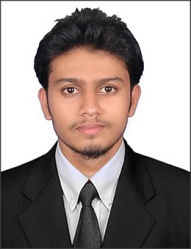 mohammed.233125@2freemail.com  Objective:             To obtain a position where I can optimize my skills in the Industry and gain a high level of hands-on experience. Young and dynamic Mechanical Engineer, aspiring to work, and contribute my knowledge and Qualification, into an organization with an open minded environment. To help in achieving in long term goals of the organization along with personal career graph bearing a positive slopePersonal Vision:	I would like to put in the best efforts to lead your organization to success and growth by imparting my technical skills and gaining more knowledge from your organization.Education:	Bachelor of Engineering (Mechanical Engineer) from Anjuman Institute of Technology & Management, Bhatkal-India                             Pre-University Course in Science from Karnataka Board, India. 10th Grade from Naunihaal Central School, Bhatkal India (State. Board).Theoretical:	Engineering Thermodynamics, Turbo machines, Fluid Mechanics, Heat and mass transfer, Design of machine element, Measurements and metrology, Manufacturing process, Finite elements, Smart materials etc.Technical Skills:AutoCADSolid works mechanical modeling and analysis packageSolid edge mechanical modeling softwareLotus suspension and engine designing software packageBeginner level coding in CMicrosoft office (MS word, MS PowerPoint)CNC turning and machining operationsArea of interest:Technical Engg/Designing Oil & gas.Piping.M.E.PQA/QCAutomotive, Manufacturing.FireFighting/HVACProject Engg/Fit OutOr any similar field..Personal skills:Effective communicator & event manager.Quality decision making abilityUnderstanding & problem solving abilityTeam player with ability to lead when requiredPunctual and efficient time managerGood in understanding standards, specifications, drawingQuick and self-learner, Can work under pressure.Headworker and very reliable with positive attitude.Highly trustworthy, discreet and ethical.A taker of responsibility, not giver of excuses.Project & Co-ordinating experience:Engineering project, AITM, Bhatkal (September 2013 – June 2014)  ‘Solar Grass Cutter’Compact in design.Energy efficientNebulus 2k14, AITM, Bhatkal.  (March 18-19 2014)National level festHead event coordinatorElite techno groups, AITM, Bhatkal (February 16-18 2014)Automobile and vehicle dynamic workshop Event coordinatorAchievementsSociety of Automotive Engineers (SAE)Executive committee vice presidentBaja-2014 participantWon second prize in ‘mock interview’ in college level departmental fest (2012)Student cabinet leader, high school (2007)Runner-up at district level event of ‘Prathibakaranji’ under quiz (2007)